_____________________________________________________________				                        			  Warszawa,04.07.2024 r.ZAPYTANIE OFERTOWE„Udzielanie świadczeń zdrowotnych potrzebnych do sprawowania profilaktycznej opieki zdrowotnej  funkcjonariuszy oraz pracowników cywilnych Służby Więziennej zatrudnionych  w Areszcie Śledczym w Warszawie - Grochowie”I  Postanowienia ogólne.1. Szczegółowe warunki zapytania ofertowego poprzedzającego zawieranie umów na wykonywanie świadczeń opieki zdrowotnej określają wymagania stawiane oferentom, tryb składania ofert, sposób przeprowadzania zapytania ofertowego.2. Postępowanie niniejsze prowadzone jest na podstawie przepisów ustawy z dnia                          15 kwietnia 2011 roku o działalności leczniczej (Dz.U. z 2024 r., poz. 799 z późn. zm.) oraz art.140, art. 141, art. 146 ust. 1, art. 147, art. 148 ust. 1, art. 149, art. 150, art. 151 ust. 1, 2 i 4-6, art. 152, 153 i art. 154 ust. 1 i 2 ustawy  z dnia 27 sierpnia 2004 roku o świadczeniach opieki zdrowotnej finansowanych ze środków publicznych (Dz.U. z 2024 r., poz. 146 z późn. zm.). 3. W sprawach nieuregulowanych w Szczegółowych Warunkach zapytania ofertowego zastosowanie mają przepisy wskazane w pkt. 2.II  Nazwa i adres zamawiającego.Areszt Śledczy w Warszawie - Grochowieul. Chłopickiego 71 A04-275 Warszawawojewództwo mazowieckietel. (22) 512-65-00          e-mail  as_warszawa_grochow@sw.gov.plNIP 1130820446      REGON 000321247III  Przedmiot.Przedmiotem usług jest wykonanie badań laboratoryjnych oraz konsultacji specjalistycznych niezbędnych dla Zamawiającego do sprawowania profilaktycznej opieki zdrowotnej nad funkcjonariuszami oraz pracownikami Zamawiającego w ilości wskazanej w poniższej tabeli:Pozostałe warunki wykonywania badań laboratoryjnych i konsultacji specjalistycznych oraz istotne warunki umowy zawarte są we wzorze umowy stanowiący Załącznik nr 1 do SWZOMiejsce udzielania świadczeń: punkt badań/laboratorium/placówka zdrowia wskazane przez WykonawcęW ramach zapytania ofertowego Zamawiający planuje zawrzeć jedną umowę na udzielanie świadczeń zdrowotnych zgodnych z opisem przedmiotu.IV  Czas wykonywania przedmiotu zapytania ofertowego oraz warunki zawierania i realizacji umowy:Termin rozpoczęcia udzielania świadczeń zdrowotnych uzależnia się od daty zakończenia postępowania, nie wcześniej jednak niż od dnia 12.07.2024r. Termin wykonywania świadczeń od poniedziałku do piątaku w godzinach 7:00 – 16:00Umowa zostanie zawarta na czas określony, tj. od dnia podpisania umowy przez okres 12 miesięcy.Szczegółowe zasady i warunki realizacji umowy na udzielanie świadczeń zdrowotnych określa wzór umowy – Załącznik nr 1 do SWZO.V  Wymagania dotyczące oferentów.W postępowaniu mogą wziąć udział oferenci, którzy spełniają następujące warunki:są podmiotami wykonującymi działalność leczniczą lub osobami legitymującymi się nabyciem fachowych kwalifikacji do udzielania świadczeń zdrowotnych,Wykonawca został wpisany do rejestru podmiotów wykonujących działalność leczniczą prowadzonego przez właściwą Izbę Lekarską lub WojewodęWobec wykonawcy nie toczy się w stosunku do niego postępowanie wyjaśniające przed Okręgowym Rzecznikiem Odpowiedzialności Zawodowej ani postępowanie przygotowawcze;Wykonawca posiada uprawnienia, jeżeli ustawy nakładają obowiązek posiadania takich uprawnień oraz wiedzę i doświadczenie niezbędne do wykonywania świadczeń objętych przedmiotem zamówienia.Wykonawca posiada polisę potwierdzającą zawarcie umowy ubezpieczenia odpowiedzialności cywilnejWykonawca jest uprawniony do występowania w obrocie prawnym zgodnie z wymaganiami ustawowymi, w szczególności są zarejestrowani we właściwym rejestrze podmiotów wykonujących działalność leczniczą lub prowadzą prywatną praktykę,Wykonawca jest uprawniony do wykonywania badań i innych świadczeń zdrowotnych będących przedmiotem niniejszego postępowania,Wykonawca zatrudnia osoby bądź podwykonawców świadczących usługi zgodnie z opisem przedmiotu zamówienia, usługi z zakresu zdań służby medycyny pracy oraz spełniają dodatkowe wymagania kwalifikacyjne, o których mowa w art. 9 ust. 1 ustawy z dnia 27 czerwca 1997 r. o służbie medycyny pracy.VI  Wymogi formalne w zakresie przygotowania oferty.1. Ofertę należy sporządzić w języku polskim.2. Oferent może złożyć w prowadzonym postępowaniu tylko jedną ofertę.3. Oferenci ponoszą wszelkie koszty związane z przygotowaniem i złożeniem oferty.4. Adres strony internetowej prowadzonego postępowania: https://platformazakupowa.pl/transakcja/950316. Oferta powinna być złożona przy użyciu środków komunikacji elektronicznej za pośrednictwem strony internetowej prowadzonego postępowania. Wykonawca składa ofertę poprzez formularz elektroniczny platformy zakupowej.5. Zleceniobiorca oświadcza, że jest uprawniony do wykonywania badań i innych świadczeń zdrowotnych będących przedmiotem niniejszej umowy. W szczególności Zleceniobiorca oświadcza, że osoby zatrudnione przez niego lub jego podwykonawców do wykonywania objętych niniejszą umową zdań służby medycyny pracy spełniają dodatkowe wymagania kwalifikacyjne, o których mowa w art. 9 ust. 1 ustawy z dnia 27 czerwca 1997 r. o służbie medycyny pracy.VII Tryb udzielania wyjaśnień w sprawach dotyczących zapytania ofertowego.1. Wykonawca może zwracać się do zamawiającego o wyjaśnienia dotyczące wątpliwości związanych z treścią postępowania za pośrednictwem strony internetowej prowadzonego postępowania poprzez formularz „Wyślij wiadomości do zamawiającego” na stronie internetowej  https://platformazakupowa.pl/transakcja/9503162. Zamawiający będzie przekazywał wykonawcom informacje za pośrednictwem strony internetowej prowadzonego postępowania. Informacje dotyczące odpowiedzi na pytania, zmiany specyfikacji, zmiany terminu składania i otwarcia ofert zamawiający będzie zamieszczał na stronie internetowej prowadzonego postępowania w sekcji „Komunikaty”.3. Wykonawca, jako podmiot profesjonalny ma obowiązek sprawdzania komunikatów i wiadomości bezpośrednio na stronie internetowej prowadzonego postępowania przesłanych przez zamawiającego, gdyż system powiadomień może ulec awarii lub powiadomienie może trafić do folderu spam.VIII Termin oraz miejsce składania i otwarcia ofert.1. Ofertę należy złożyć za pośrednictwem platformy zakupowej poprzez stronę internetową prowadzonego postępowania.2. Ofertę należy złożyć do dnia 12.07.2024 roku, do godz. 9:00.3. Otwarcie ofert nastąpi 12.07.2024r. o godz. 09:05.4. Udzielający zamówienie zastrzega sobie prawo unieważnienia postępowania oraz wydłużenia terminu do składania ofert bez podania przyczyny.IX Termin związania ofertą.Termin związania ofertą wynosi 30 dni od dnia upływu terminu do składania ofert.X Osoby do kontaktowania się w sprawie postępowania:Przedstawicielem uprawnionym do bezpośredniego kontaktowania się z Oferentami w sprawach formalnych jest kpr. Bartłomiej Żbikowski Kontakt: tel. (22) 512-65-74, email: bartlomiej.zbikowski@sw.gov.plPrzedstawicielem uprawnionym do bezpośredniego kontaktowania się z Oferentami w sprawach organizacyjnych badań laboratoryjnych i konsultacji medycznych funkcjonariuszy i pracowników cywilnych zatrudnionych w Areszt Śledczy w Warszawie – Grochowie jest st. kpr. Sylwia Siwińska Kontakt: tel. (22) 512-65-99, email: sylwia.siwinska@sw.gov.plXI Kryteria i sposoby oceny.1. Przy wyborze oferty Zamawiający kieruje się następującym kryterium oceny:kryterium cena waga 60%Czas dojazdu publicznymi środkami transportu waga 40%c) kwalifikacje zawodowe – warunek formalny do spełnieniaAd. a) Kryterium cena – 60 pkt. Oferty będą punktowane zgodnie ze wzorem:	Co = (Cmin/Cob) x 100 x 60%gdzie:  Co – ilość punktów oferty badanej            Cmin – cena oferty najkorzystniejszej cenowo            Cob – cena oferty badanej  Ad. b) Kryterium czas dojazdu publicznymi środkami transportu  – 40 pkt. Oferty będą punktowane zgodnie z poniższym:	od 0 do 60 min – 40 pkt	od 61 min do 120 min – 20 pkt	od 121 min i wyżej – 0 pktZa najkorzystniejszą ofertę zostanie uznana oferta z największą łączną liczbą punktów we wszystkich kryteriach. Maksymalna ilość punktów, jaką po uwzględnieniu wag może osiągnąć oferta, wynosi 100 punktów. Ocena nastąpi po zastosowaniu następującego wzoru arytmetycznego:						POf = A + B   	Gdzie: POf – punkty badanej oferty	A – liczba punktów dla kryterium „cena”	B – liczba punktów dla kryterium „czas dojazdu publicznymi środkami transportu”Pozostałe oferty zostaną sklasyfikowane zgodnie z ilością uzyskanych punktów. Punktacja przyznawana ofertom w poszczególnych kryteriach oceny ofert będzie liczona z dokładnością do dwóch miejsc po przecinku, zgodnie z zasadami arytmetyki2.W przypadku, gdy nie można dokonać wyboru oferty najkorzystniejszej, ze względu na to, że dwie lub więcej ofert przedstawiają taką samą cenę, Udzielający zamówienie wezwie wykonawców, którzy złożyli ważne oferty do złożenia w wyznaczonym terminie ofert dodatkowych.3. Jeżeli w toku zapytania ofertowego wpłynęła tylko jedna oferta niepodlegająca odrzuceniu, Zamawiający może przyjąć tę ofertę, gdy z okoliczności wynika, że na ogłoszony ponownie na tych samych warunkach przetarg nie wpłynie więcej ofert.XII Zastrzeżenia Udzielającego zamówienieZamawiający zastrzega możliwość unieważnienia postępowania, przedłużenia terminu składania ofert, zmiany terminu otwarcia ofert lub zmiany terminu ogłoszenia rozstrzygnięcia jeżeli będą zachodziły ku temu przesłanki mające znaczący charakter na prawidłowość przeprowadzenia postępowania.XIII Rozstrzygnięcie.1. Postępowanie zostanie unieważnione gdy:a) nie wpłynie żadna oferta,b) odrzucone zostaną wszystkie oferty,c) kwota najkorzystniejszej oferty przewyższa kwotę, którą Udzielający zamówienie przeznaczył na finansowanie przedmiotowego postępowania,d) nastąpi istotna zmiana okoliczności powodująca, że prowadzenie postępowania lub zawarcie umowy nie leży w interesie Udzielającego zamówienie, czego nie można było wcześniej przewidzieć.3. Jeżeli w toku postępowania wpłynęła jedna oferta niepodlegająca odrzuceniu, Zamawiający może przyjąć tę ofertę, gdy z okoliczności wynika, że na ogłoszony ponownie na tych samych warunkach postępowanie nie wpłynie więcej ofert.4. Jeżeli Oferent, którego oferta została uznana za najkorzystniejszą uchyla się od zawarcia umowy, Udzielający zamówienia może zawrzeć umowę z kolejnym Oferentem, którego oferta została najwyżej oceniona, chyba że zachodzą przesłanki do unieważnienia postępowania. W przypadku braku zgody tego Oferenta Udzielający zamówienia zwraca się o wyrażenie takiej zgody do kolejnego Oferenta, którego oferta została najwyżej oceniona, chyba że zachodzą przesłanki do unieważnienia postępowania.5. Jeżeli w toku zapytania ofertowego wpłynęła tylko jedna oferta niepodlegająca odrzuceniu, Zamawiający może przyjąć tę ofertę, gdy z okoliczności wynika, że na ogłoszony ponownie na tych samych warunkach przetarg  nie wpłynie więcej ofert. W tej sytuacji przetargu nie unieważnia się.7. Zamawiający zawiadamia oferentów niezwłocznie o zakończeniu postępowania i jego rozstrzygnięciu. Ogłoszenie o rozstrzygnięciu umieszczone zostanie na stronie internetowej prowadzonego postępowania https://platformazakupowa.pl/transakcja/950316 (zakładka komunikaty).8. Z chwilą ogłoszenia rozstrzygnięcia nastąpi zakończenie postępowania.…………………………………..        (data i podpis Dyrektora Aresztu   Śledczego w Warszawie - Grochowie )Wykaz załączników: Załącznik nr 1 - Projekt umowy o świadczenie zdrowotne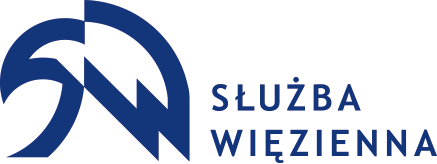 Areszt Śledczy w Warszawie-Grochowie04-275 Warszawa, ul. Chłopickiego 71Atel. 22 512 65 00, fax 22 673 45 01, email: as_warszawa_grochow@sw.gov.plAreszt Śledczy w Warszawie-Grochowie04-275 Warszawa, ul. Chłopickiego 71Atel. 22 512 65 00, fax 22 673 45 01, email: as_warszawa_grochow@sw.gov.plPrzewidywana ilość badań w okresie obowiązywania umowyilość osóbRodzaj badania/konsultacji specjalistycznejKonsultacje i badania okulistyczne100Konsultacje i badania neurologiczne50Konsultacje i badania laryngologiczne30Morfologia z rozmazem40Morfologia100Lipidogram40Glukoza100Cholesterol całkowity100Bilirubina całkowita100ALAT100ASPAT90Kreatynina30Retikulocyty40HIV30Anty HCV80HBS P/CIAŁA80Mocz100Konsultacje i badania psychiatryczne5EKG100Badanie pola widzenia70RTG100Widzenie zmierzchowe70Audiogram90Badania sanitarno-epidemiologiczne20Próby wątrobowe20